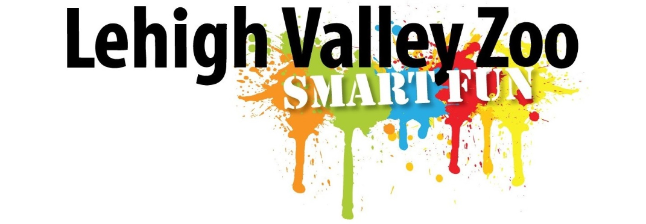 Volunteer Incentive ProgramLevel One: Beginner: 0-99 HoursVolunteers at this level will be given a temporary name tag to be returned after each day of service.Level Two: Intermediate: 100-249 HoursVolunteers at this level will be awarded with a permanent, custom name tag and their own Lehigh Valley Zoo Volunteer T-Shirt.Level Three: Advanced: 250-499 HoursVolunteers at this level will be eligible to accumulate achievement pins for their permanent name tags.Level Four: Expert: 500+ HoursVolunteers at this level will receive a personalized plaque celebrating their commitment to our organization as well as an invitation for our end of year Volunteer Appreciation Event.